PREZYDENT   MIASTA   PRUSZKOWA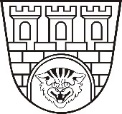 Zarządzenie nr  98/2021Prezydenta Miasta Pruszkowaz dnia 26 kwietnia 2021 r.w sprawie: wprowadzenia zmian w budżecie Miasta Pruszkowa na 2021 rok. Na podstawie art. 30 ust. 2 pkt 4 ustawy z dnia 8 marca 1990 roku  o samorządzie gminnym (t.j. Dz. U. z 2020 r. poz. 713 z późn. zm.) oraz art. 257 ustawy z dnia 27 sierpnia 2009 r. o finansach publicznych (t.j. Dz. U. z 2021 r. poz. 305) oraz § 9 ust. 3 uchwały Nr XXXI.320.2020 Rady Miasta Pruszkowa 
z dnia 17 grudnia 2020 roku w sprawie uchwalenia budżetu Miasta Pruszkowa na 2021 rok zmienionej uchwałą Rady Miasta Pruszkowa Nr XXXIV.352.2021 z dnia 11 lutego 2021 r., uchwałą Rady Miasta Pruszkowa Nr XXXVI.369.2021 z dnia 25 marca 2021 r oraz uchwałą Rady Miasta Pruszkowa Nr XXXVII.383.2021 z dnia 22 kwietnia 2021 r. - zarządzam, co następuje:§ 1. W budżecie Miasta Pruszkowa na 2021 rok dokonuje się następujących zmian:w załączniku nr 1 - Dochody Budżetu Miasta Pruszkowa w 2021 roku, wprowadza się zmiany określone w załączniku nr 1 do niniejszego zarządzenia;w załączniku nr 2 - Wydatki Budżetu Miasta Pruszkowa w 2021 roku, wprowadza się zmiany określone w załączniku nr 2 do niniejszego zarządzenia;w załączniku nr 5 - Dochody na realizację zadań zleconych, wprowadza się zmiany określone w załączniku nr 3 do niniejszego zarządzenia;w załączniku nr 6 – Wydatki na realizację zadań zleconych, wprowadza się zmiany określone w załączniku nr 4 do niniejszego zarządzenia.§ 2. Zarządzenie wchodzi w życie z dniem podpisania.